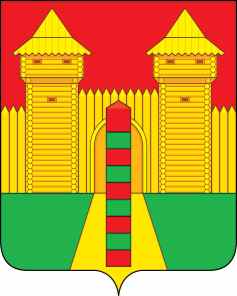 АДМИНИСТРАЦИЯ  МУНИЦИПАЛЬНОГО  ОБРАЗОВАНИЯ«ШУМЯЧСКИЙ  РАЙОН» СМОЛЕНСКОЙ  ОБЛАСТИРАСПОРЯЖЕНИЕот 08.04.2024г. № 103-р         п. ШумячиВ связи с кадровыми изменениями в Администрации муниципального образования «Шумячский район» Смоленской области:	1. Внести в состав аттестационной комиссии Администрации муниципального образования «Шумячский район» Смоленской области, утвержденный распоряжением Администрации муниципального образования «Шумячский район» Смоленской области от 05.02.2016г. № 19-р «Об аттестационной комиссии Администрации  муниципального образования «Шумячский район» Смоленской области» (в редакции распоряжений Администрации муниципального образования «Шумячский район» Смоленской области от 04.06.2018г. № 175-р, от 23.11.2018 г. № 347-р, от 12.04.2019г.  № 122-р, от 25.05.2020г. № 174-р)  следующие изменения:позицию: заменить позицией следующего содержания:заменить позицией следующего содержания:ввести позиции следующего содержания:Настоящее распоряжение вступает в силу со дня его подписания.Глава муниципального образования«Шумячский район» Смоленской области                                        Д.А. КаменевО внесении изменений в состав аттестационной комиссии Администрации муниципального образования «Шумячский район» Смоленской области, утвержденный распоряжением Администрации муниципального образования «Шумячский район» Смоленской области от 05.02.2016г. № 19-р «ВасильевАлександр Николаевич-Глава муниципального  образования «Шумячский район» Смоленской области, председатель комиссии»«КаменевДмитрий Анатольевич-Глава муниципального  образования «Шумячский район» Смоленской области, председатель комиссии»,позицию«ВозноваЮлия Викторовна-начальник Финансового управления Администрации муниципального образования «Шумячский район» Смоленской области»«ПавловаТатьяна Владиславовна-начальник Финансового управления Администрации муниципального образования «Шумячский район» Смоленской области»«ДмитриеваНаталья Михайловна-заместитель Главы муниципального образования «Шумячский район» Смоленской областиАбраменковВасилий Евгеньевич-заместитель Главы муниципального образования «Шумячский район» Смоленской области».